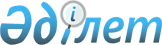 О внесении дополнений в некоторые законодательные акты Республики Казахстан по вопросам торгового мореплаванияЗакон Республики Казахстан от 17 января 2002 года N 285



          Внести дополнения в следующие законодательные акты Республики 
Казахстан:




          1. В  
 K941000_ 
  Гражданский кодекс Республики Казахстан (Общая часть), 
принятый Верховным Советом Республики Казахстан 27 декабря 1994 г. 
(Ведомости Верховного Совета Республики Казахстан, 1994 г., N 23-24 
(приложение); 1995 г., N 15-16, ст. 109; N 20, ст. 121; Ведомости 
Парламента Республики Казахстан, 1996 г., N 2, ст. 187; N 14, ст. 274; N 
19, ст. 370; 1997 г., № 1-2, ст. 8; N 5, ст. 55; N 12, ст. 183, 184; N 
13-14, ст. 195, 205; 1998 г., N 2-3, ст. 23; N 5-6, ст. 50; N 11-12, ст. 
178; N 17-18, ст. 224, 225; N 23, ст. 429; 1999 г., N 20, ст. 727, 731; N 
23, ст. 916; 2000 г., N 18, ст. 336; N 22, ст. 408; 2001 г., N 1, ст. 7; N 
8, ст. 52; N 17-18, ст. 240):




          статью 299 дополнить пунктом 3 следующего содержания:




          "3. Залог подлежащих государственной регистрации воздушных и морских 
судов, судов внутреннего водного плавания, судов плавания "река-море" 
(ипотека судна) регулируется специальными законодательными актами 
Республики Казахстан. Общие правила о залоге, содержащиеся в настоящем 
Кодексе, применяются к ипотеке судна в случаях, когда специальными 
законодательными актами Республики Казахстан не установлены иные правила.




          Требования части первой настоящего пункта распространяются также и на 




строящиеся морские суда, суда внутреннего водного плавания, суда плавания 
"река-море".".
     2. В Закон Республики Казахстан от 17 апреля 1995 г.  
 Z952200_ 
  "О 
лицензировании" (Ведомости Верховного Совета Республики Казахстан, 1995 
г., N 3-4, ст. 37; N 12, ст. 88; N 14, ст. 93; N 15-16, ст. 109; N 24, ст. 
162; Ведомости Парламента Республики Казахстан, 1996 г., № 8-9, ст. 236; 
1997 г., N 1-2, ст. 8; N 7, ст. 80; N 11, ст. 144, 149; N 12, ст. 184; N 
13-14, ст. 195, 205; N 22, ст. 333; 1998 г., N 14, ст. 201; N 16, ст. 219; 
N 17-18, ст. 222, 224, 225; N 23, ст. 416; N 24, ст. 452; 1999 г., N 20, 
ст. 721, 727; N 21, ст. 787; N 22, ст. 791; N 23, ст. 931; N 24, ст. 1066; 
2000 г., N 10, ст. 248; N 22, ст. 408; 2001 г., N 1, ст. 7; N 8, ст. 52, 
54; N 13-14, ст. 173, 176):
     пункт 1 статьи 9 дополнить подпунктом 52) следующего содержания:
     "52) деятельность морских портов, связанная с обслуживанием морских 
судов, пассажиров и грузов.".
     Президент 
     Республики Казахстан 
     
(Специалисты: Умбетова А.М.,
              Склярова И.В.)     
 
 
      
      


					© 2012. РГП на ПХВ «Институт законодательства и правовой информации Республики Казахстан» Министерства юстиции Республики Казахстан
				